Postup zprovoznění aplikace pro školní soutěžSOSÍKOVSKÉ KILOMETRY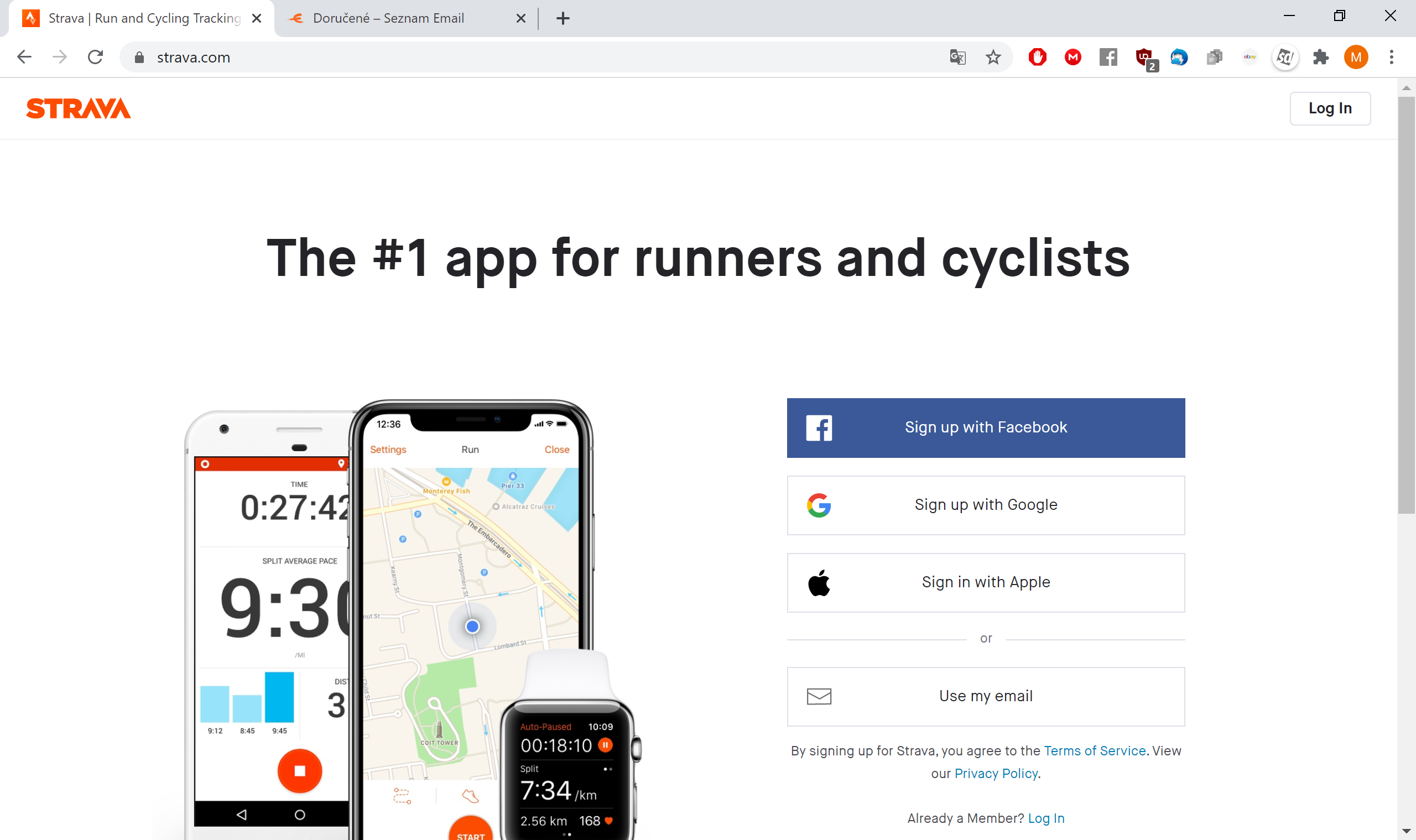 Ve webovém prohlížeči zadejte: https://www.strava.com/ a zaregistrujte se přes email – klikněte na Use my email (případně můžete využít přihlášení přes gmail/apple učet, ale postup je popsán pro přihlášení pomocí emailu)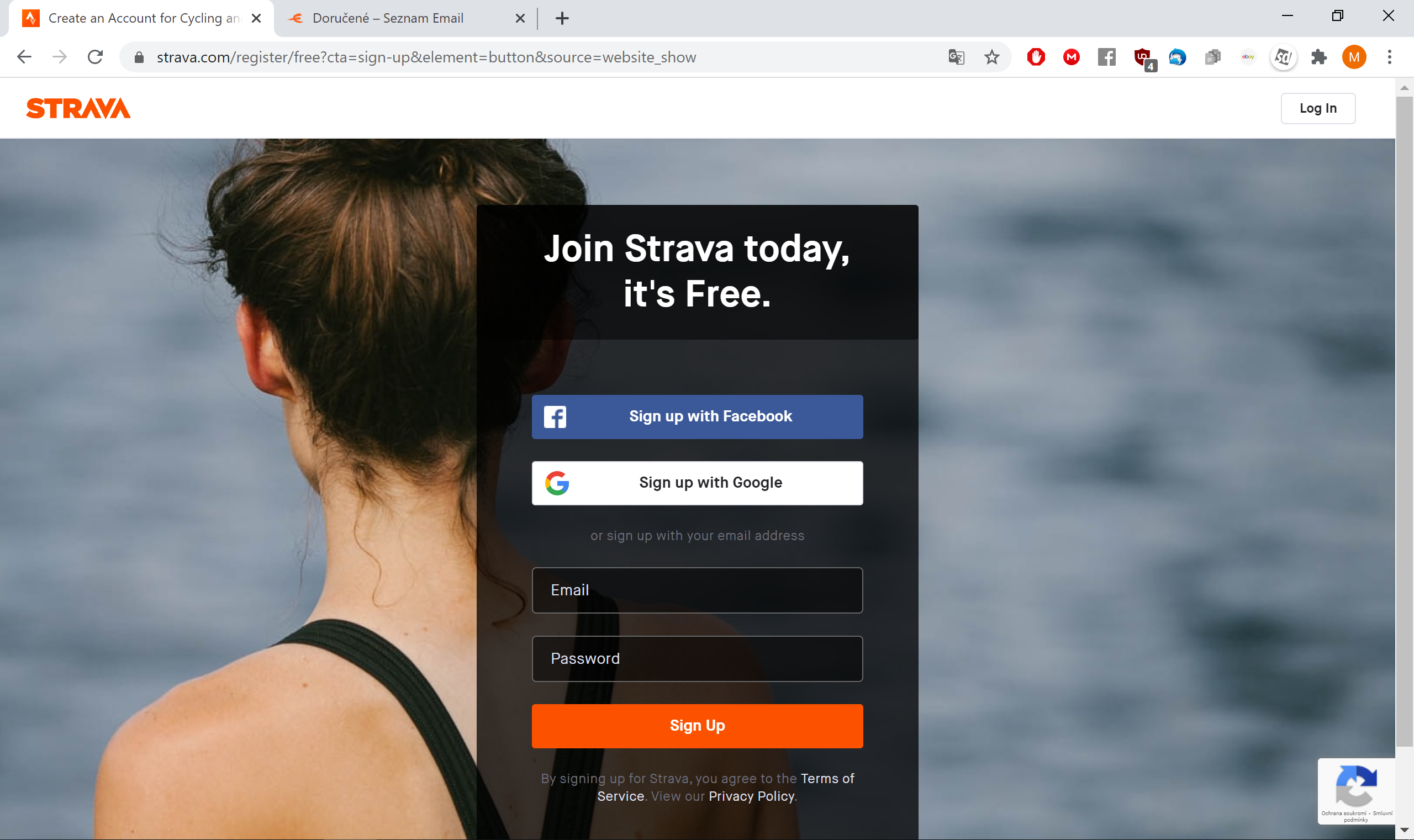 Zadejte emailovou adresu a zvolte si heslo. Po kliknutí na Sign Up proběhne registrace a přihlášení.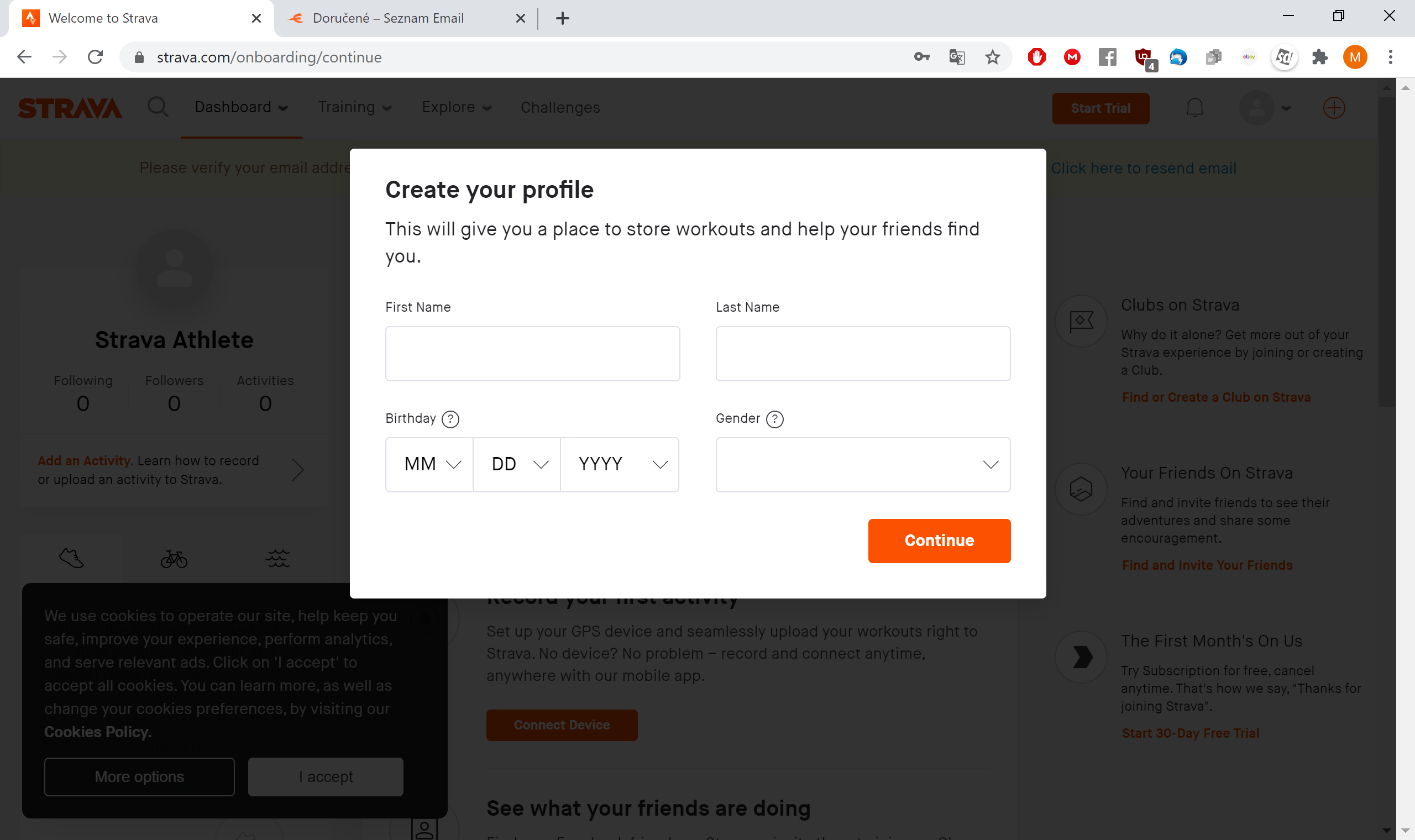 Vyplňte jméno, příjmení, datum narození a pohlaví. Klikněte na Continue.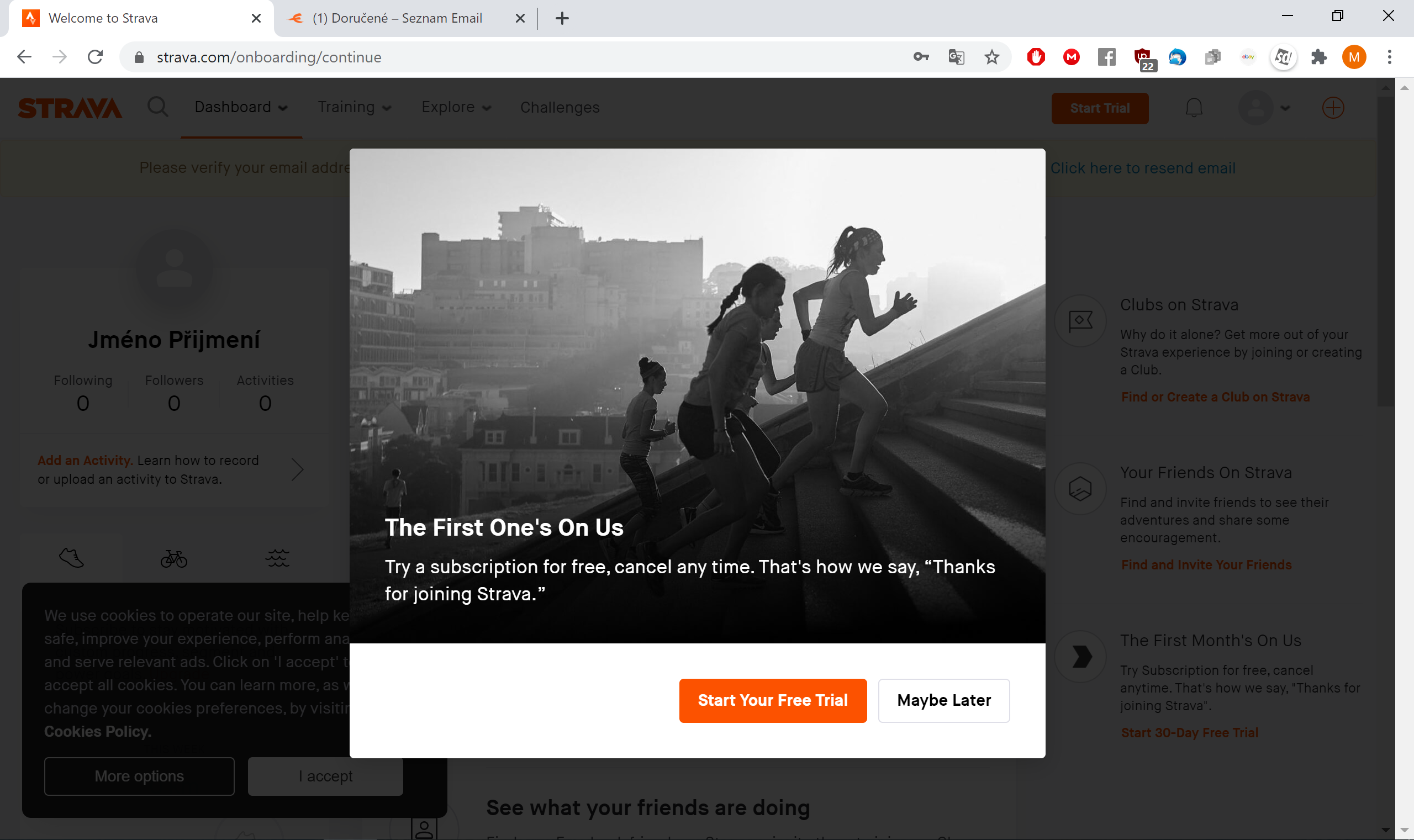 Objeví se vám okno s nabídkou placené verze (která není pro naši soutěž potřebná). Klikněte na Maybe Later.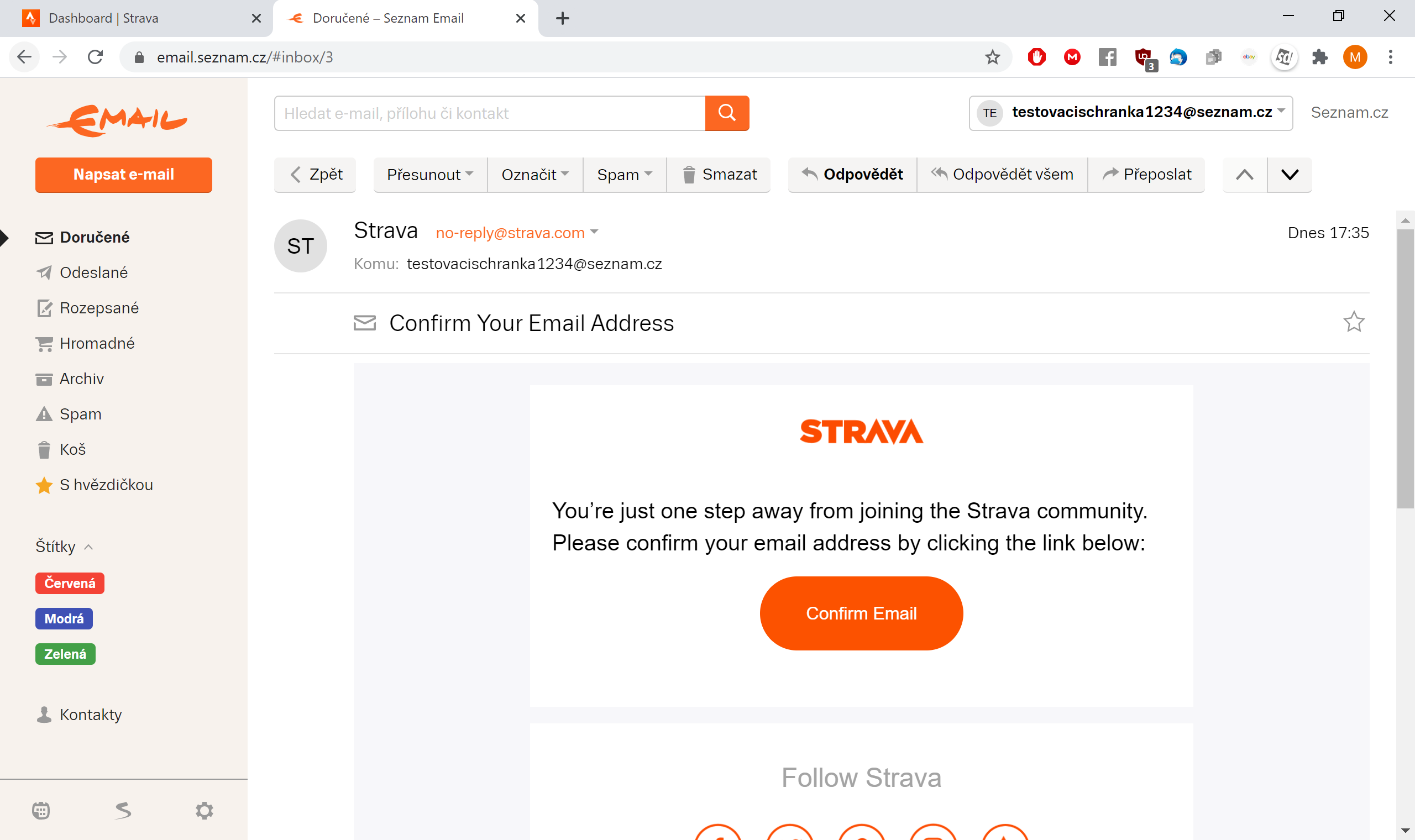 Přejděte do svého emailu a potvrďte ověření emailové adresy kliknutím na Confirm Email. Objeví se vám úvodní stránka strava.com.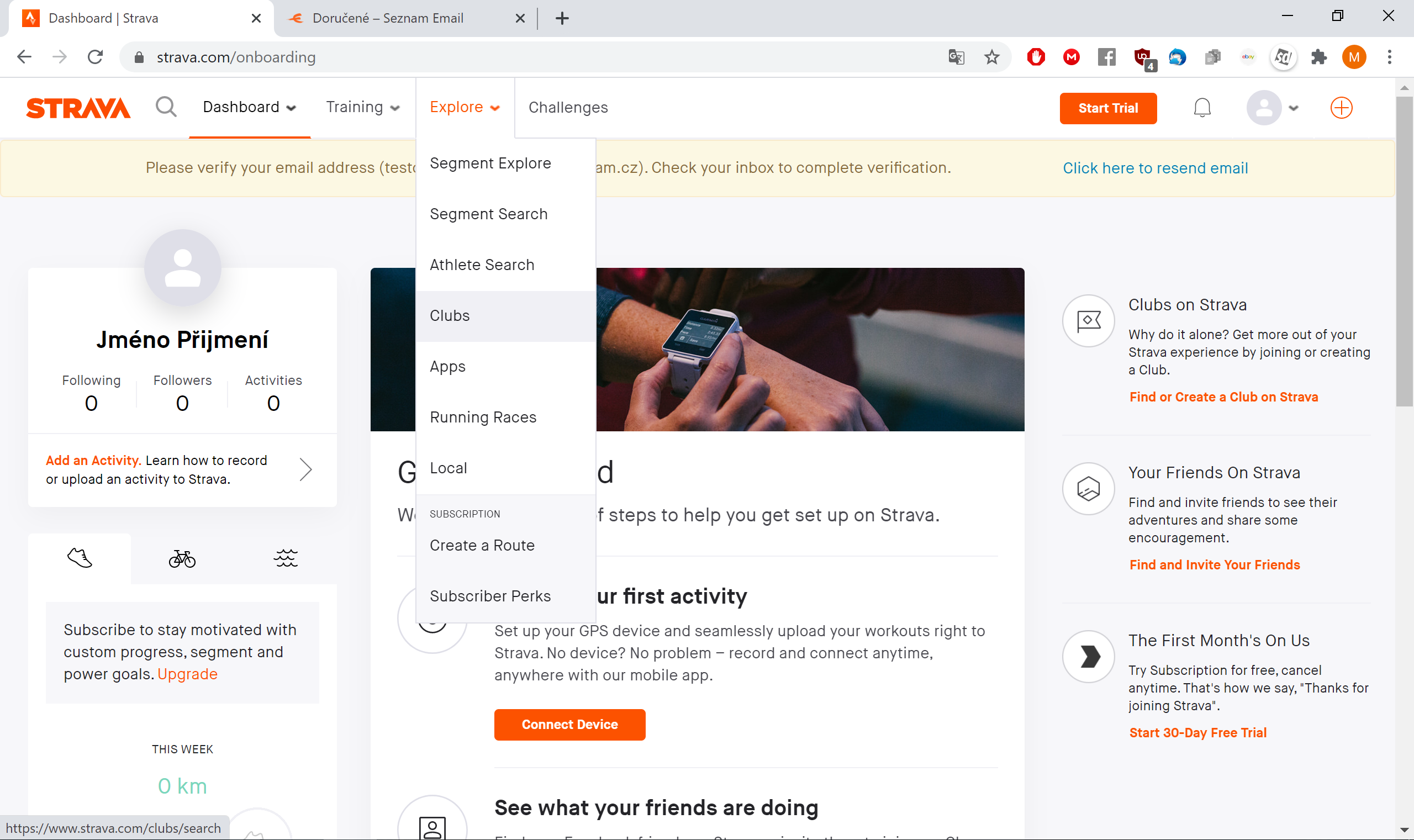 Najeďte myší na Explore a po rozbalení menu klikněte na Clubs.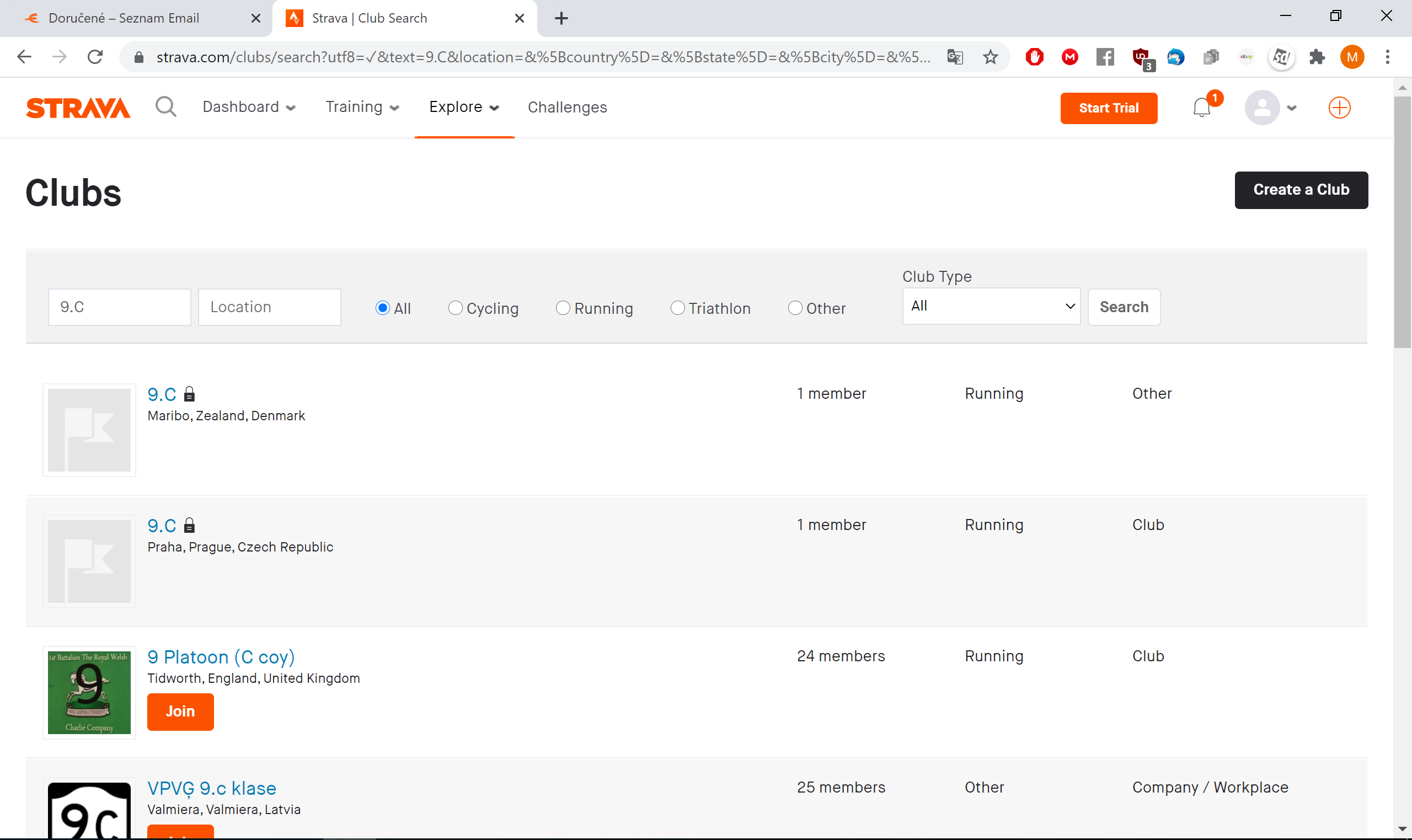 Do červeně zvýrazněného pole zadejte Sosik mezera zkratka třídy. Např. Sosik S2, nebo Sosik EL3 apod. Kliknutím vyberte možnost ALL a potvrďte tlačítkem Search. Zobrazí se vám nabídka klubů, ze které vyberte kliknutím vaší třídu.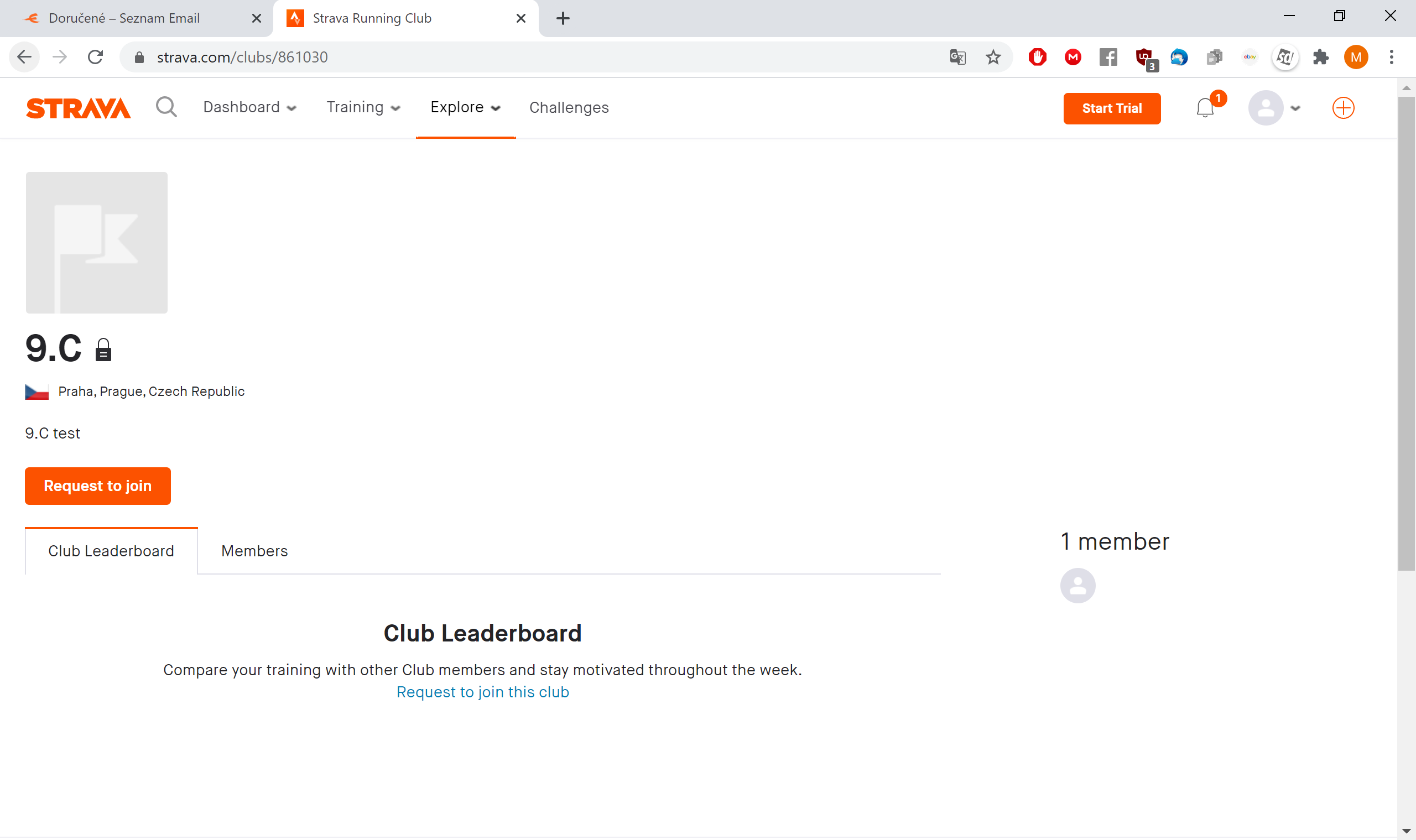 Klikněte na tlačítko Request to join (tímto krokem žádáte administrátora o přijetí do klubu vaší třídy). Vyčkáte na přijetí (vzhledem k počtu studentů může schvalování trvat několik hodin). Po schválení žádosti o přijetí vám přijde oznámení o přijetí do klubu prostřednictvím emailu/mobilní aplikace.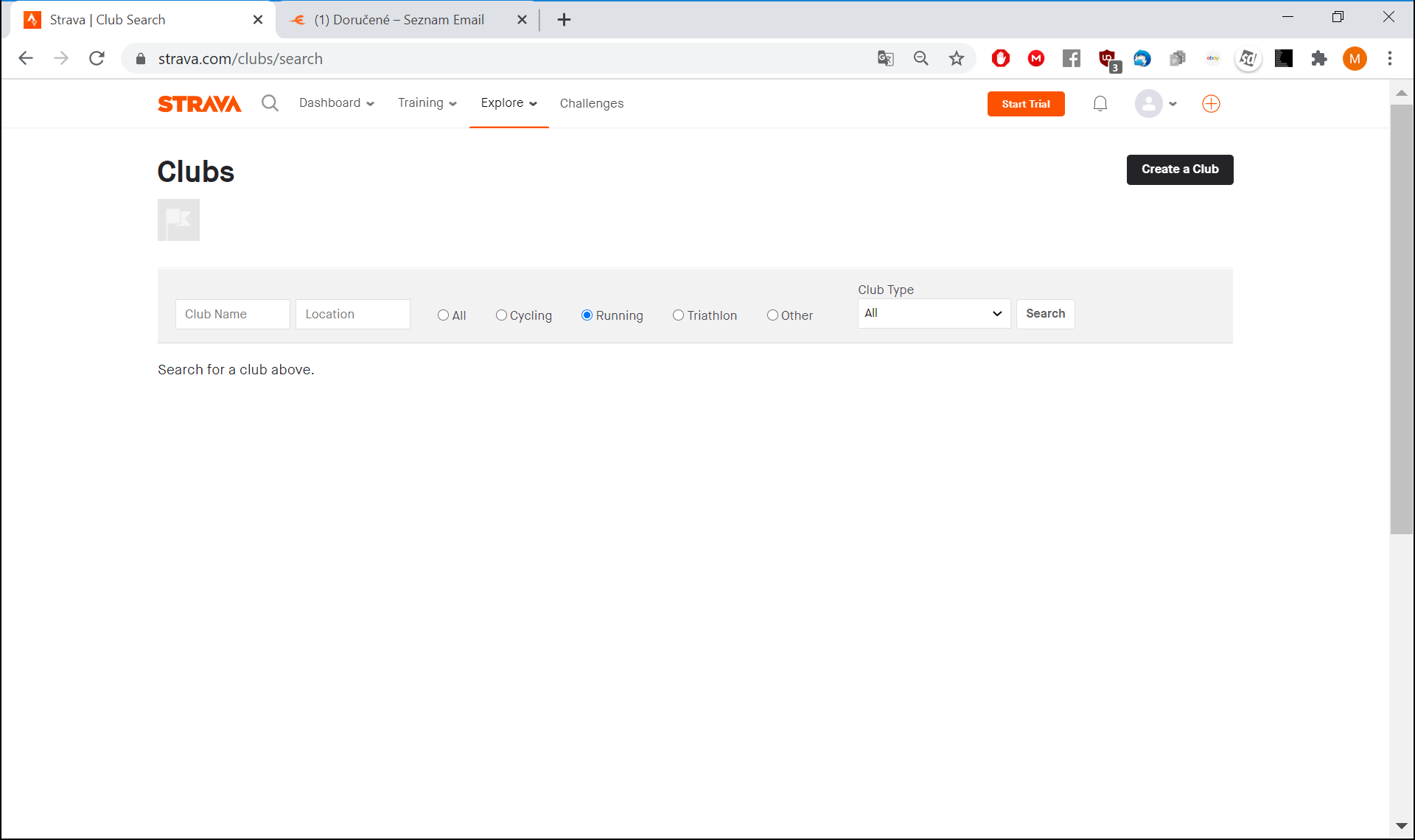 Po přijetí otevřete webovou aplikaci – rozbalte menu Explore, klikněte na Clubs. V místě červeně zvýrazněného rámečku uvidíte ikonu svého klubu, na kterou kliknete a zobrazí se vám váš třídní klub.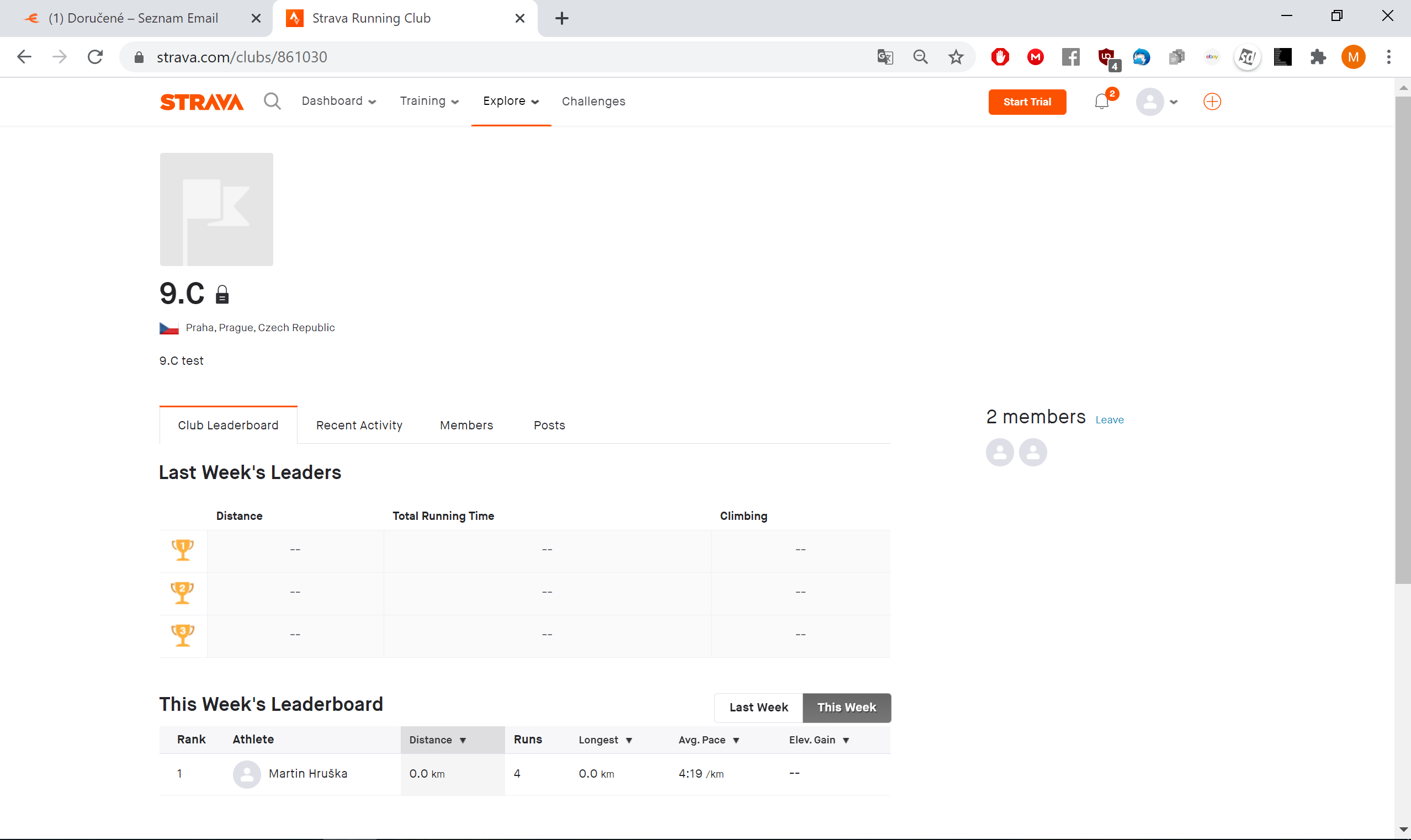 Volbou Club Leaderboard můžete vidět aktuální aktivity a aktivity minulého týdne členů klubu v součtu.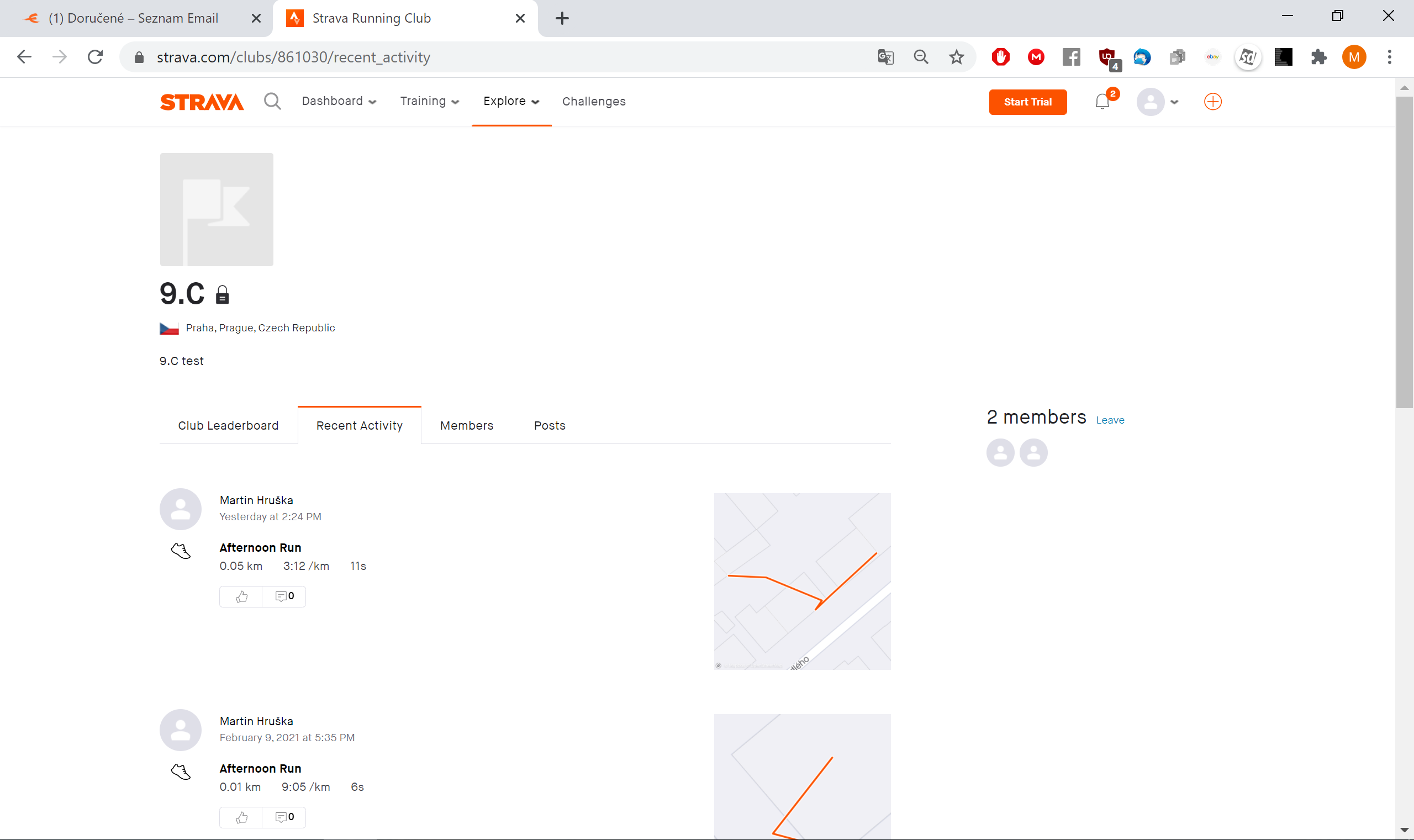 Změnou volby na Recent Activity můžete vidět jednotlivé aktivity včetně mapy.Instalace aplikace na mobilní zařízení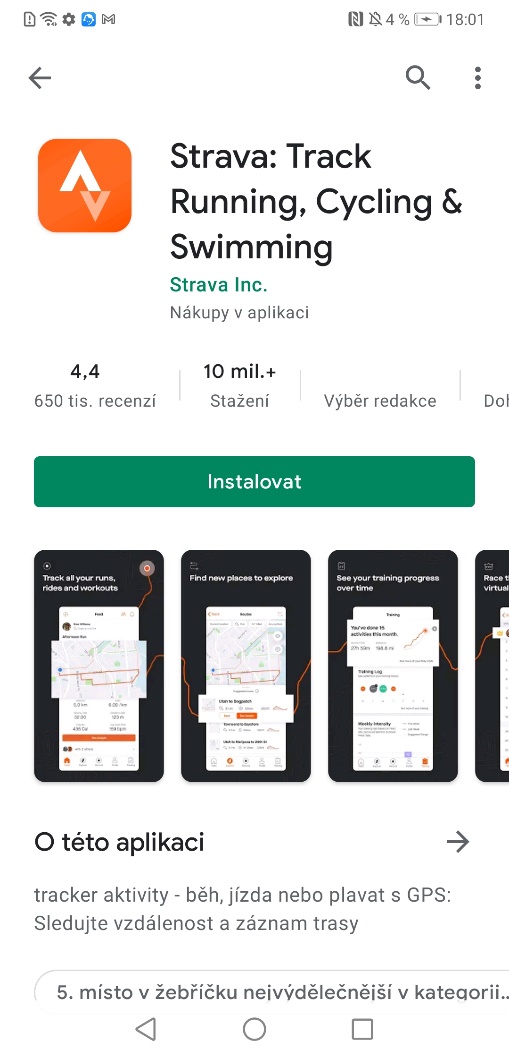 Ve vašem obchodu s aplikacemi (obchod play/app store) vyhledejte aplikaci Strava… a nainstalujte.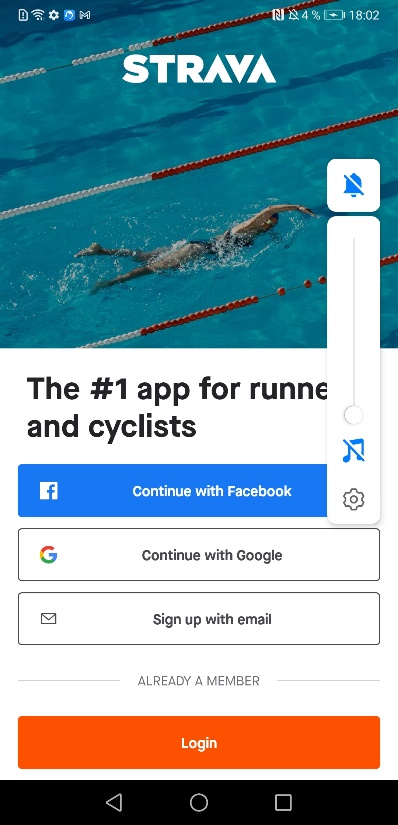 Po nainstalování aplikaci otevřete a klikněte na Login.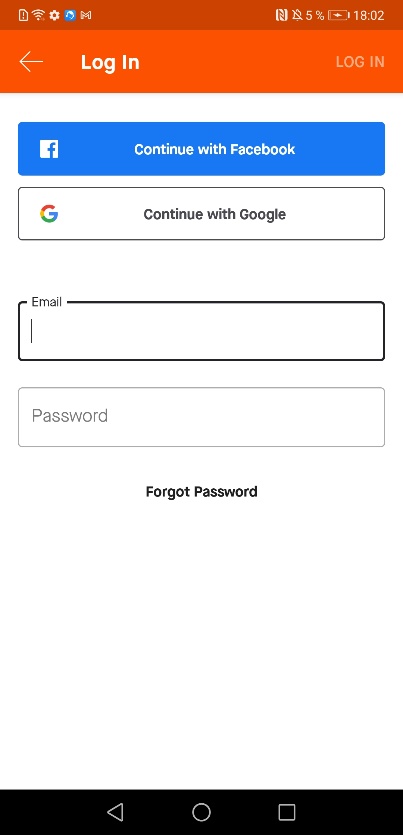 Přihlaste se pod uživatelským jménem a heslem, které jste zadávali do webové aplikace a klikněte na LOG IN.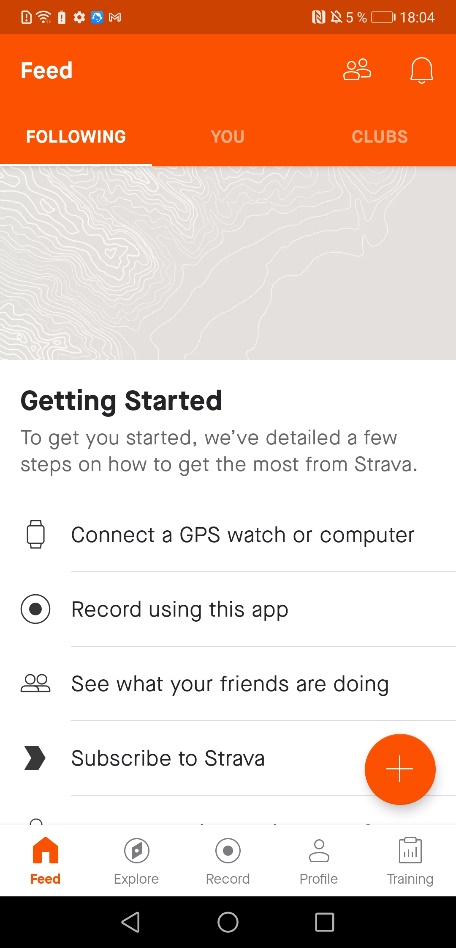 Po přihlášení se zobrazí úvodní obrazovka. Aktivitu zahájíte kliknutím na tlačítko Record.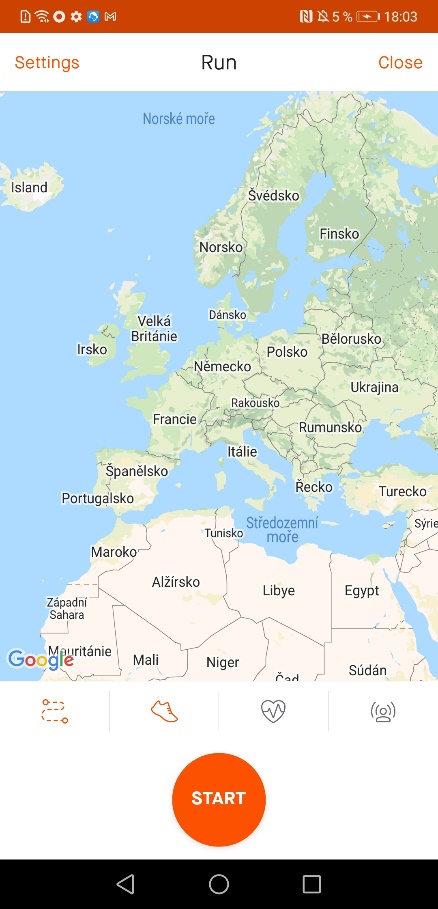 Zobrazí se vám stránka s mapou. Po kliknutí na druhé pole z leva se vám zobrazí výběr aktivit.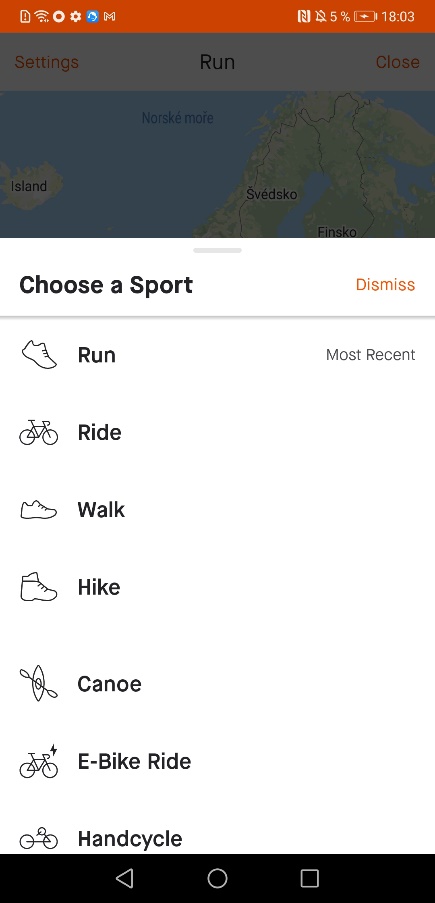 a) Zvolte aktivitu Run pro chůzi, nebo běh!!! (Pokud zvolíte Walk/Hike, aktivita se zaznamená, ale kilometry nebudou započítány do celkového součtu.)b) Zvolte aktivitu Ride pro jízdu na kole, kolečkových bruslích, běžkách!!! (Pokud zvolíte cokoli jiného, kilometry nebudou započítány do celkového součtu, i když bude aktivita zaznamenána.)Kliknutím na START zahájíte aktivitu.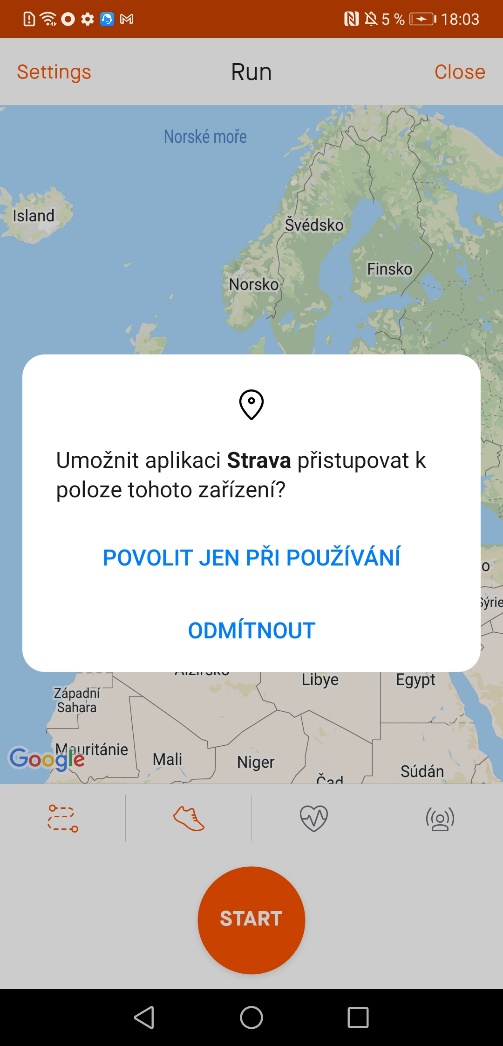 Kliknutím na POVOLIT JEN PŘI POUŽÍVÁNÍ zajistíte zobrazení aktivity na mapě. Aktivity, které nebudou zaznamenány v mapě, nebudou započítány a celá třída bude penalizována za porušení pravidel!!! 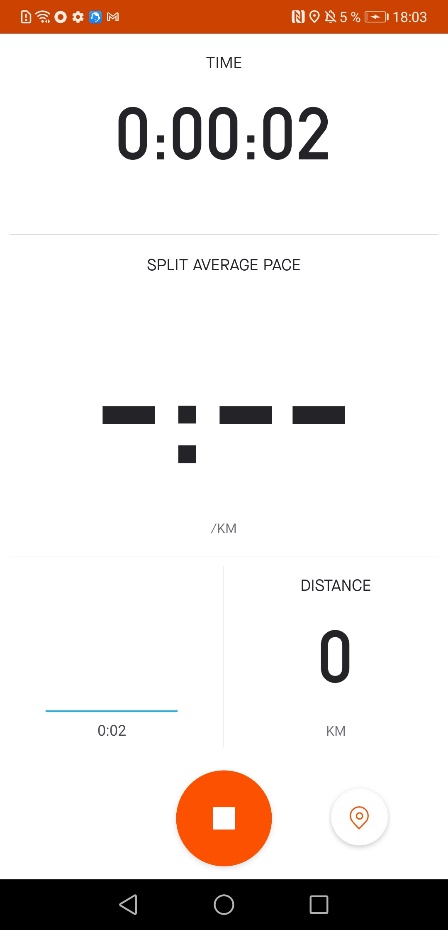 Aplikace vám nyní ukazuje čas, vzdálenost  a rychlost na kilometr. Kliknutím na ikonu stop zastavíte aktivitu.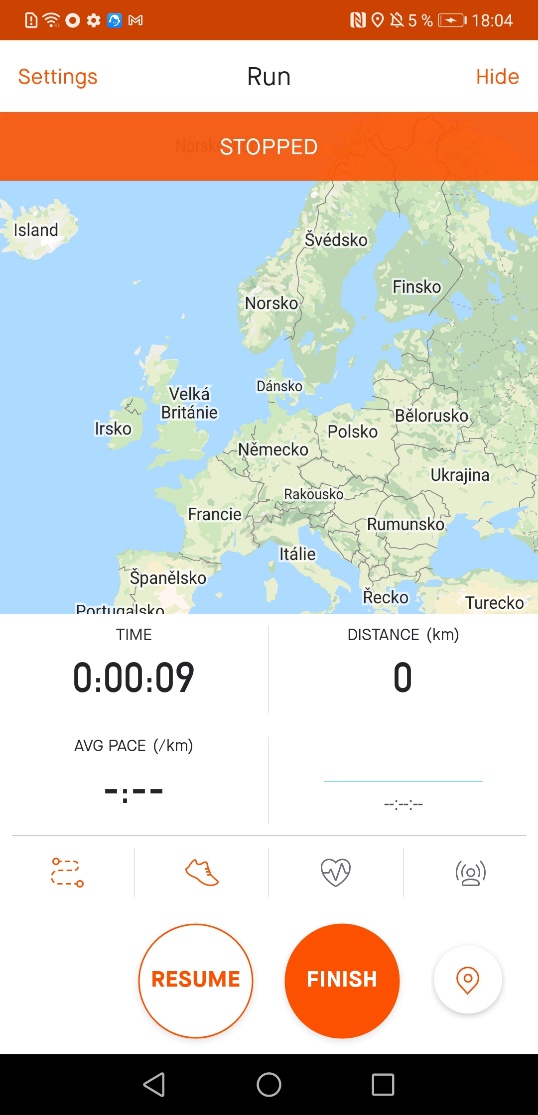 Kliknutím na FINISH se otevře ukládání aktivity.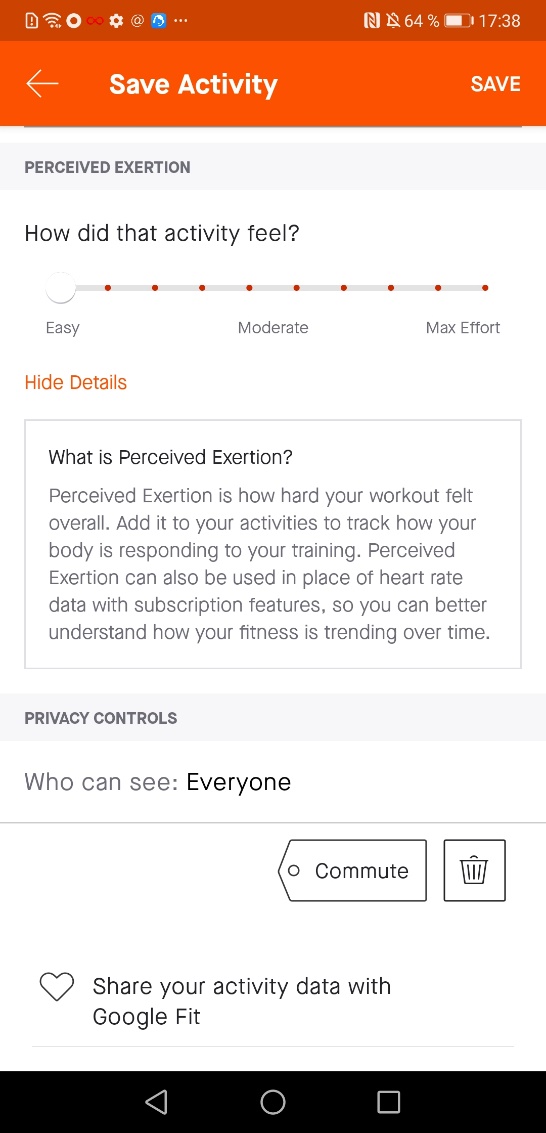 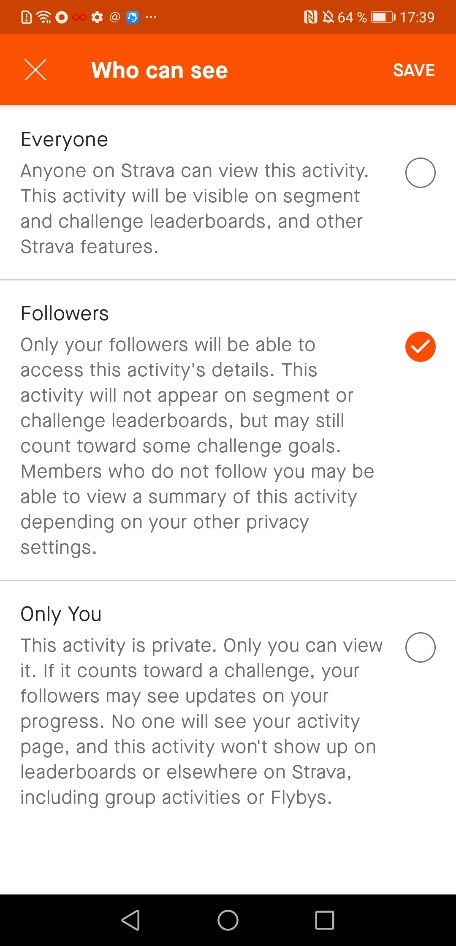 Před uložením aktivity, je potřeba Přepnout Who can see: na Followers. (Pokud tak neučiníte, aktivita nemůže být započítána) Aktivitu uložíte kliknutím na SAVE v pravém horním rohu.Součet aktivit třídy bude přenesen do sloupcového grafu na stránkách školy v oddílu TEV, kde uvidíte srovnání s ostatními třídami (data budou aktualizována každý týden).